2 Guía de Estudio y Evaluación 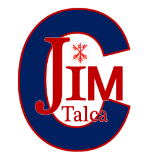 4° MedioSe envía adjuntando por correo electrónico el video de la guía a realizarFecha de entrega el día viernes 24 de AbrilCorreo electrónico:  jimprofememo@gmail.com Contenido: video musicalPara confeccionarComo ustedes bien saben, este año realizaremos una muestra musical en el colegio organizado y preparado por ustedes, con todos los cursos pertenecientes a su alianza, razón por la cual ya lo hemos conversado en clases, necesitamos que ustedes realicen un video de composición musical individual por la atingencia por la que estamos pasando, de manera que el video será realizado en su casa, pero con creatividad de cada uno de ustedes, es decir, con la música en Playback ustedes realizarán un video tocando diversos instrumentos NO MUSICALES e imitando que están tocando y cantando la canción.Daremos 3 semanas para que puedan realizar este desafío, sé muy bien que serán unos videos fantásticos utilizando la creatividad e ingenio de cada uno de ustedes-Éxito…. mis queridos alumnos 